TEMAT KOMPLEKSOWY: ZMYSŁY POMAGAJĄ POZNAĆ ŚWIATDzień I29.06.2020r. (PONIEDZIAŁEK)Temat dnia: WZROKTemat 1: „Co można zobaczyć?”– zabawa dydaktyczna.Co to jest wzrok? – swobodne wypowiedzi dzieci.- do czego potrzebny nam wzrok?- co możemy zobaczyć w najbliższym otoczeniu?- co wyrażają nasze oczy?Dzięki czemu możemy polepszyć widoczność?Okulary korekcyjne – to przyrząd optyczny, który zmniejsza skutki wrodzonejlub nabytej wady wzroku, takiej jak nadwzroczność, krótkowzroczność i inne. 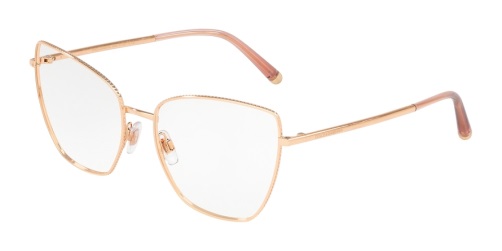 Lupa – to przyrząd optyczny, który służy do bezpośredniej obserwacji drobnych, blisko położonych przedmiotów. 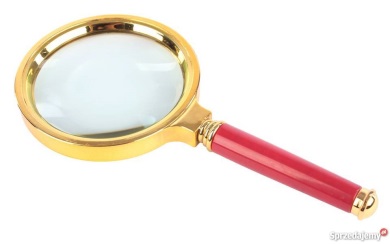 Teleskop – to narzędzie, które służy do obserwacji odległych obiektówpoprzez zbieranie promieniowania elektromagnetycznego (np. światła widzialnego). 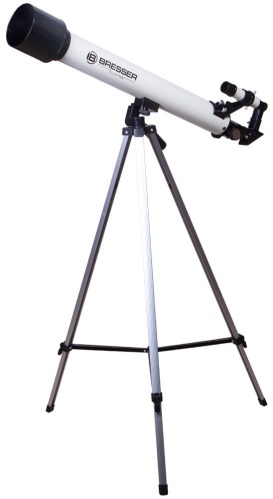 „Znajdź różnice” – ćwiczenie spostrzegawczości.Dzieci wskazują elementy, którymi różnią się dwa obrazki.Znajdź 10 szczegółów różniących obrazki.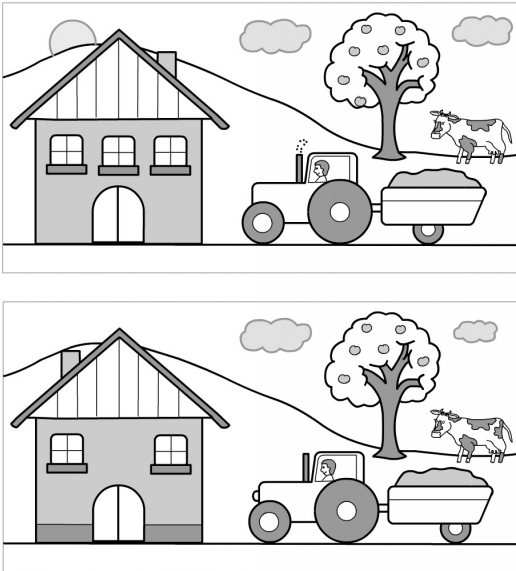 „Co z tego powstanie?” – zabawa plastyczna.Zadaniem dziecka  jest dorysowanie takich elementów, aby powstał rysunek przedstawiający konkretny przedmiot.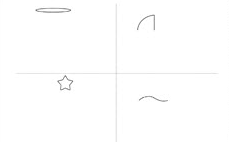 „Kto pierwszy zobaczy?” – ćwiczenie spostrzegawczości.Rodzic umieszcza w różnych częściach pokoju sylwety kwiatów. Dzieciszukają ukrytych sylwet.Zabawy ruchowe przy muzyce ( do wyboru rodzica)Taniec wywijaniec 
https://www.youtube.com/watch?v=jQoHw7jvkRUHołki Połki 
https://www.youtube.com/watch?v=b8v0VWpje9o Karty pracy do wykonania w domu„Sześciolatek. Razem się uczymy”cz.4- karty pracy (str. 64,65)„Pięciolatek. Razem się uczymy”cz.4-karty pracy (str. 56, 57)